Прогноз возможных чрезвычайных ситуацийна территории Кировской области на 20 ноября 2020 года(подготовлено на основе информации Кировского ЦГМС – филиала ФГБУ «Верхне-Волжское УГМС», управления ФС по надзору в сфере защиты прав потребителей и благополучия человека по Кировской области, Управления ГИБДД УВД по Кировской области, ФГУ «Российский сельскохозяйственный центр» по Кировской области, КОГУ «Кировская областная станция по борьбе с болезнями животных», УЗНТ администрации Правительства Кировской области)1. Обстановка за прошедшие сутки:1.1. Чрезвычайные ситуации.                                                 Не зарегистрированы.1.2. Происшествия, природные бедствия, техногенные аварии.Не зарегистрированы.1.3. Техногенные пожары.По состоянию на 12.00 19.11.2020 на территории Кировской области действует 1 особый противопожарный режим по техногенным пожарам:За прошедшие сутки зарегистрированы 8 техногенных пожаров. Погибших, травмированных, спасенных, эвакуированных нет.1.4. Гидрологическая обстановка.Гидрологическая обстановка в норме. ГТС и водозаборы работают в плановом режиме. Подтоплений низководных мостов нет.1.5. Ледовая обстановка.По информации Кировского ЦГМС – филиал ФГБУ «Верхне-Волжское УГМС» На водоемах северной и центральной части наблюдаются ледостав с полыньями. На р. Луза и р. Юг шугоход. На реках области наблюдаются резкие скачки уровней воды в следствие образования зажорных явлений. Разушились зажоры в 6 км ниже г. Вятские Поляны (уровни воды опустились на 32 см за прошедшие сутки) и  в 12км ниже г. Кирова (спад уровня воды - 25 см в прошедшие сутки). На большинстве рек области на 1,5-2,3м ниже, чем в ноябре 2019г. Отмечается незначительный рост уровней воды на р. Чепца (+7 см в сутки), на р. Кильмезь (+22 см в сутки). На р. Кама (+2 см в сутки). На озерах и прудах – ледостав  до 5 см. ГТС и водозаборы работают в плановом режиме. Подтоплений низководных мостов нет. 1.6 Радиационно-химическая и экологическая обстановка.Радиационная, химическая и бактериологическая обстановка на территории Кировской области в норме. Естественный радиационный фон – 11 мкрР/час.  Общий уровень загрязнения воздуха - умеренный.1.7. Природные пожары.Распоряжением Министерства лесного хозяйства Кировской области от 19.10.2020 № 538 считать днём окончания пожароопасного сезона 2020 года в лесах на территории лесничеств Кировской области 21.10.2020.По данным сайта ИСДМ "Рослесхоз" по области наблюдался 1 класс пожарной опасности.По данным космического мониторинга термические точки не зарегистрированы. За прошедшие сутки на территории области природные пожары не зарегистрированы.1.8. Происшествия на водных объектах.Не зарегистрированы.1.9. Дорожно-транспортные происшествия (с привлечением МЧС).За прошедшие сутки пожарно-спасательные подразделения на ликвидацию последствий ДТП привлекались 2 раза. Погибших нет, травмированы 3 человека, спасены 3 человека, деблокированных нет.1.10.  Биолого-социальные.В связи с угрозой распространения новой коронавирусной инфекции Указом Губернатора Кировской области № 44 от 17.03.2020г. с 17.03.2020 г. на территории Кировской области введён режим Повышенной готовности.По состоянию на 06.00 19.11.2020 поступила информация о лабораторном подтверждении 217 новых случаев коронавирусной инфекции, летальных случаев 1, выписаны 305 человек. На лечении находится 6458 человек, из них на стационарном лечении - 2895, на амбулаторном – 3563.С начала пандемии подтверждены 15397 случаев заражения коронавирусом 2019-nCoV. Летальных случаев 186. Выписаны из медицинских учреждений 11805 человек.Указом Губернатора Кировской области введены ограничительные мероприятия (карантин) по бешенству в связи с выявлением случая заболевания бешенством диких животных в следующих районах:1.11. Метеообстановка.По информации Кировского ЦГМС - филиала ФГБУ "ВЕРХНЕ-ВОЛЖСКОЕ УГМС" на территории Кировской области: ОЯ: нет.НЯ: нет.19 ноября ночью переменная облачность, днем облачно с прояснениями. Ночью местами кратковременный снег, днем местами кратковременные осадки в виде мокрого снега и дождя. Ночью местами метель, днем местами налипание мокрого снега, гололёд, в отдельных районах ледяной дождь. Ветер южный ночью 7-12м/с, местами порывы до 17 м/с, днем 8-13 м/с, местами порывы до 18 м/с. Температура воздуха ночью -6,-11 °C, днем -4,+1 °C. На дорогах местами снежный накат и гололедица.Прогноз происшествий на территории Кировской области за прошедшие сутки оправдался:- в части возникновения техногенных пожаров;- в части возникновения ДТП;- в части роста заболеваемости коронавирусом 2019-nCoV.1.12. Сейсмологическая обстановка.Сейсмологических событий не произошло.1.13. Происшествия на объектах ЖКХ.Не зарегистрированы.2. Прогноз ЧС на территории Кировской области.По данным Кировского ЦГМС - филиала ФГБУ "ВЕРХНЕ-ВОЛЖСКОЕ УГМС" на территории Кировской области:ОЯ: не прогнозируются.НЯ: не прогнозируются.20 ноября ночью облачная погода, днем облачно с прояснениями. Ночью небольшие осадки в виде снега, мокрого снега и дождя,  днем местами кратковременные осадки в виде снега, мокрого снега и дождя. Ночью местами метель, налипание мокрого снега, гололёд, в отдельных районах ледяной дождь. Ветер юго-западный 7-12 м/с, местами порывы до 17 м/с. Температура воздуха ночью -2,-7 °C, днем -3,+2 °C. На дорогах местами гололедица.21 ноября облачно с прояснениями. Местами небольшие осадки в виде снега, мокрого снега и дождя. Ветер юго-западный ночью 9-14 м/с, днем 7-12 м/с. Температура воздуха ночью -2,-7°C, днем 0,-5 °C. На дорогах местами гололедица.22 ноября облачно с прояснениями. Местами небольшой снег. Ветер юго-западный, южный ночью 4-9 м/с, днем 6-11 м/с. Температура воздуха ночью -5,-10 °C, при прояснениях до -15 °C, днем -2,-7 °C. На дорогах гололедица.Прогноз гидрологической обстановки.Нарушений в работе водозаборов не прогнозируется.Прогноз ледовой обстановки.Прогнозируются процессы формирования ледостава на водоемах области. Прогнозируются провалы людей (особенно детей) под неокрепший лед. В результате шугохода на реках области повышается вероятность повреждения наплавных и низководных мостов. Биолого-социальные происшествия.Возможно выявление новых случаев заболевания новым штаммом коронавируса 2019-nCoV (Novel coronavirus) на территории Кировской области. Основным источником риска заболевания являются контакт с инфицированными, несоблюдение установленных мер и рекомендаций гражданами.По многолетним наблюдениям, вероятны единичные случаи бешенства диких животных, наиболее напряженная обстановка может сложиться в центральных и южных районах области (Вятскополянский, Малмыжский, Уржумский, Санчурский, Кумёнский, Зуевский, Кильмезский, Оричевский).Возможны случаи пищевого отравления населения недоброкачественной водой, пищевыми продуктами и контрафактной алкогольной продукцией.Существует вероятность появления случаев потерявшихся и заблудившихся в природной среде.Увеличивается вероятность травматизма среди населения по причине сложных метеоусловий (скользкие тротуары).Прогноз по лесопожарной обстановке. По данным сайта ИСДМ "Рослесхоз" на предстоящие сутки в области прогнозируется 1 класс пожарной опасности. Возникновение очагов природных пожаров не прогнозируется.Прогноз по сейсмологической обстановке.Территория Кировской области характеризуется отсутствием сейсмической опасности. Возникновение землетрясений не прогнозируется.Техногенные происшествия.В связи с неправильной эксплуатацией печного и газового оборудования, несоблюдением правил пожарной безопасности и НППБ при использовании печного, газового отопления повышается вероятность возникновения техногенных пожаров. Риск возникновения ЧС техногенного характера – в пределах локального уровня.Происшествия на водных объектах.Возможны единичные происшествия по неосторожности и нарушению правил поведения на водных объектах (рыбаки и дети). ЧС не прогнозируются. В целях предотвращения чрезвычайных ситуаций, связанных с гибелью людей на водных объектах, организовать патрулирование и контроль по традиционным местам лова рыбы, массового купания (на период пляжного отдыха) довести до населения правила безопасности на водных объектах, провести разъяснительную работу посредством СМИ.Происшествия на объектах ЖКХ.Существует риск обрушения широкоформатных конструкций, рекламных щитов, баннеров в результате недостаточной прочности их закрепления при резких порывах ветра.Прогнозируются аварии на коммунальных системах и системах электроснабжения с возникновением ЧС не выше муниципального уровня на всей территории Кировской области. Существует вероятность аварийных ситуаций на всей протяженности ЛЭП и линий связи. Возможны аварийные ситуации, связанные с перехлестом, замыканием проводов, их обрывом, отключением электроподстанций, связанные с износом систем и линий связи, а также по совокупности влияния на них метеорологических явлений (налипание мокрого снега, резких перепадах температуры воздуха от положительных значений – днём, до отрицательных – ночью).Справочно:Характеристика водопроводных сетей:всего – , задание по подготовке – , выполнено 100 %;ветхих сетей водопровода (в двухтрубном исчислении): всего – , задание по подготовке , выполнено 100 %.Характеристика канализационных сетей:всего – , задание по подготовке – , выполнено 100 %;ветхих канализационных сетей: всего – , задание по подготовке , выполнено 100 %.Характеристика электрических сетей:всего – , задание по подготовке – , выполнено 100 %;ветхих электрических сетей: всего – , задание по подготовке , выполнено 100 %.Прогноз обстановки на автомобильных дорогах.Прогнозируется вероятность увеличения дорожно-транспортных происшествий, способных достичь масштабов ЧС локального уровня.Причина – несоблюдение правил дорожного движения водителями (нарушение скоростного режима и дистанции), совокупность неблагоприятных метеорологических условий (гололедица), а также неудовлетворительное состояние отдельных участков дорог. Справочно:По территории Кировской области проходят 2 федеральные автомобильные дороги:1) Р-176 «Вятка» (Чебоксары – Йошкар-Ола – Киров – Сыктывкар). Общая протяжённость по территории Кировской области составляет  (с  по ;  автомобильная дорога объезд г. Котельнич «Косолаповы – Урожайная – Наймушины»;  подъезд к г. Кирову).2) Р-243 Кострома – Шарья – Киров – Пермь. Общая протяжённость по территории Кировской области составляет .Краткая характеристика федеральных автомобильных дорог Р-176 «Вятка» и Р-243 проходящих по территории Кировской области.Автодорога Р-176 «Вятка» проходит с севера на юг Кировской области по территории 7 муниципальных образований (Мурашинского, Юрьянского, Орловского, Котельничского, Арбажского, Тужинского, Яранского районов).Автодорога Р-243 проходит с запада на восток Кировской области по территории 9 муниципальных образований (Шабалинского, Свечинского, Котельничского, Орловского, Юрьянского, Слободского, Белохолуницкого, Омутнинского и Афанасьевского районов).Общая протяжённость опасных участков составляет 281,3 км (1,2 км на ФАД/280,1 км на РАД).  Причины ДТП: нарушения ППД, 6 опасных поворотов с недостаточной видимостью, 2 крутых поворота, 3 участка с ограничением видимости. На трассе находится 23 капитальных моста и 2 ж/д переезда.В случаях нарушений ПДД, а также при неблагоприятных метеоусловиях (накат, гололедица) на данных участках дорог прогнозируется возникновение ДТП (до 5 ДТП в сутки) и вероятность гибели людей на уровне среднестатистических значений (до 1-2 человек).3. Рекомендации.Главам муниципальных образований Кировской области:- в связи с прогнозируемыми метеорологическими условиями, проверить готовность служб экстренного реагирования; - организовывать доведение информации до населения об ожидаемых опасных и неблагоприятных метеорологических явлениях через средства массовой информации, а также на официальных сайтах муниципальных образований в сети Интернет;- при необходимости, организовать функционирование органов управлений, сил и средств, предназначенных для ликвидации угрозы возникновения ЧС в режиме «Повышенная готовность».- привести в готовность коммунальные службы к ликвидации последствий ЧС и происшествий, вызванных неблагоприятными метеоусловиями;- организовать (при необходимости) через дежурного по связи ЦУКС оповещение водителей большегрузных автомобилей, осуществляющих междугородние перевозки “Дальнобойщиков”.- организовать оперативное взаимодействие с диспетчерскими службами автостанций муниципальных образований области для организации контроля за прибытием автобусов междугороднего сообщения.- проверить готовность социально-значимых, потенциально опасных объектов, и других объектов, пунктов временного размещения к неблагоприятным метеорологическим условиям;Единым дежурно-диспетчерским службам муниципальных образований:- организовать доведение метеопредупреждения о неблагоприятных и опасных погодных условиях до:- туристических групп, находящихся на маршрутах, а также планирующих выходы на маршруты, в период прогнозируемого ухудшения метеообстановки.По предупреждению подтоплений (затоплений) на территории Кировской области:- организовать контроль за техническим состоянием в период пропуска паводковых вод гидротехнических сооружений;- постоянно уточнять силы и средства, привлекаемые на выполнение противопаводковых мероприятий и проведение аварийных, спасательно-восстановительных работ;- уточнить количество спасательных средств, сосредоточив их вблизи от зоны возможного затопления; - организовать обследование линий электроснабжения, линий связи, дорог, мостов, шлюзов, закрытых водоёмов, водопропускных труб, попадающих в зону возможного затопления паводковыми водами и принять меры по очистке, ремонту, дополнительному укреплению, обеспечению их надежности;- уточнять запас строительных материалов предназначенных для ремонта и восстановления защитных ГТС;- определить и подготовить помещения на случай размещения населения, материальных ценностей, эвакуируемых из зон затопления. Предусмотреть снабжение эвакуируемого населения продуктами питания, водой, тёплыми вещами;- поддерживать в постоянной готовности систему связи и оповещения, организовать взаимодействие с радио и телевидением по оповещению населения, разработать текст сообщения на случай подтопления (наводнения);- организовать контроль за уровнями воды на водоёмах области;- при ухудшении паводковой обстановки на реках и водоёмах края рекомендуется вводить соответствующие режимы функционирования.Управлению ГИБДД УМВД по Кировской области:- ежедневно доводить через СМИ до населения информацию о дорожной обстановке, о соблюдении установленной скорости движения машин, соблюдении требований ПДД и правил безопасности при переходе людей через дорогу, движении вдоль дорог, а также своевременности доведения о сложностях на дороге, обусловленных ДТП, погодными условиями, состоянием дорожного полотна.Министерству здравоохранения Кировской области:- по необходимости организовывать выезды бригад скорой медицинской помощи и транспортировка пострадавших с мест ДТП и крупных аварий;- предусмотреть ввод дополнительных бригад скорой медицинской помощи и готовность медицинских учреждений, санитарной авиации к увеличению количества обращений за медицинской помощью населения пострадавшего в ДТП, происшествий, связанными с отравлениями людей, аварий и ЧС.Министерству транспорта Кировской области:- своевременно выявлять участки дорог, способствующие ограничению пропускной способности дорог, способствующие возникновению ДТП и аварий, своевременно организовывать проведение необходимых работ по их устранению;- предусмотреть резерв сил и средств оперативного реагирования при ухудшении дорожной обстановки, вызванном ухудшением метеорологических явлений.Министерству энергетики и жилищно-коммунального хозяйства:- организовать информирование населения муниципальных образований о возможности возникновения аварийных ситуаций на объектах ЖКК, обо всех отключениях водоснабжения и местах размещения автотранспорта, направленного на обеспечение водой населения, а также времени его работы;- вести контроль за пополнением запасов материально-технических средств для ликвидации последствий ЧС на объектах ТЭК и ЖКХ в необходимом объёме, а также средств их доставки и личного состава, привлекаемого на организацию и проведение работ;- организовать обследование аварийно-опасных участков различных сетей;- усилить контроль за состоянием газопроводов в жилых домах и промышленных объектах;- организовать контроль за состоянием водонапорных башен, раздаточных уличных колонок, пожарных гидрантов;- предусмотреть выделение сил и средств для обеспечения водоснабжения в случае аварийного отключения водоснабжения или происшествий и ЧС на источниках водоснабжения с доведением информации о местах раздачи воды населению;- проверить готовность резервных источников питания обеспечить их вывоз и прибытие на места отключения электроснабжения в СЗО и ПОО, в качестве дублирующих резервных источников питания к дополнительно имеющимся резервным источникам питания;- проверить готовность сил и средств, привлекаемых для ликвидации последствий аварий и ЧС.ГУ МЧС России по Кировской области:- рекомендуется проверить готовность сил и средств, привлекаемых для ликвидации последствий аварий и ЧС;В связи с возможными затруднениями в движении на автомобильных дорогах на территории субъектов Российской Федерации Приволжского федерального округа, по причине неблагоприятных (опасных) метеорологических явлений организовать:- проверку готовности оперативных групп всех уровней (ОГ ГУ, ОГ ЦУКС ГУ, ОГ МПСГ) к действиям по недопущению и ликвидации возможных чрезвычайных ситуаций, связанных с метеорологическими явлениями; - уточнение группировки сил и средств, наличие и готовность пунктов временного размещения, питания, обогрева, заправки, задействованных для ликвидации возможных ЧС и происшествий;- проверку связи с дальнобойщиками, при необходимости информировать о затороопасных участках, возможных путях объезда;- доведение информации до областных, муниципальных, объектовых звеньев территориальной подсистемы единой государственной системы предупреждения и ликвидации чрезвычайных ситуаций;- ГИМС ГУ МЧС России по Кировской области на территории области организовать проведение профилактической работы с различными категориями населения. Управлению Федеральной службы по надзору в сфере защитыправ потребителей и благополучия человека по Кировской области:- усилить контроль за радиационной, химической, бактериологической и санитарной обстановкой на территории области;- организовать оповещение и информирование населения по употреблению чистой (фильтрованной) воды и соблюдению личной гигиены, соблюдению осторожности при обращении с химическими веществами, употреблении лекарственных средств, алкоголя, дикорастущих лекарственных растений, консервированной продукции и продуктов с проходящими сроками годности, тщательному приготовлению пищи, хранению пищи от насекомых, грызунов и других животных.Управлению ветеринарии Кировской области:- проводить мероприятия по ликвидации возможных эпизоотических очагов бешенства и предупреждению новых случаев на территориях неблагополучных районов области;- принять необходимые меры по усилению мероприятий по предупреждению возникновения и ликвидации карантинных и особо опасных заболеваний животных на территории области.Органам местного самоуправления, ФОИВ:- организовать выполнение требований Указа Губернатора Кировской области № 44 от 17.03.2020 «О введении режима повышенной готовности» с 17.03.2020 в связи с угрозой распространения в Кировской области новой коронавирусной инфекции (COVID-19).Хопренинов Е.Н.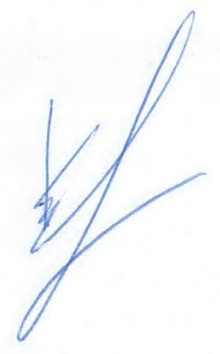 8(8332) 64-35-87, ВЦСС  64-11-383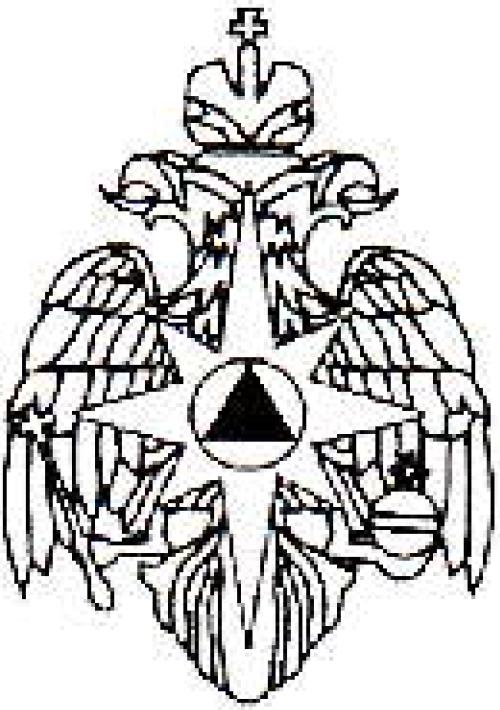 МЧС  РОССИИГЛАВНОЕ УПРАВЛЕНИЕ МИНИСТЕРСТВА РОССИЙСКОЙ ФЕДЕРАЦИИПО ДЕЛАМ ГРАЖДАНСКОЙ ОБОРОНЫ, ЧРЕЗВЫЧАЙНЫМ СИТУАЦИЯМ И ЛИКВИДАЦИИПОСЛЕДСТВИЙ СТИХИЙНЫХ БЕДСТВИЙПО КИРОВСКОЙ ОБЛАСТИЦентр управления в кризисных ситуацияхул. Р. Люксембург, 95, г. Киров, 610005Телефон: 64-35-87 Факс: 64-35-87 (код 8332)E-mail: cuks43@mail.ruМЧС  РОССИИГЛАВНОЕ УПРАВЛЕНИЕ МИНИСТЕРСТВА РОССИЙСКОЙ ФЕДЕРАЦИИПО ДЕЛАМ ГРАЖДАНСКОЙ ОБОРОНЫ, ЧРЕЗВЫЧАЙНЫМ СИТУАЦИЯМ И ЛИКВИДАЦИИПОСЛЕДСТВИЙ СТИХИЙНЫХ БЕДСТВИЙПО КИРОВСКОЙ ОБЛАСТИЦентр управления в кризисных ситуацияхул. Р. Люксембург, 95, г. Киров, 610005Телефон: 64-35-87 Факс: 64-35-87 (код 8332)E-mail: cuks43@mail.ruРуководителям Федеральных органовисполнительной властиКировской областиНачальнику управления защитынаселения и территорииадминистрации ПравительстваКировской областиГлавам администраций муниципальных образованийКировской областиРуководителям Федеральных органовисполнительной властиКировской областиНачальнику управления защитынаселения и территорииадминистрации ПравительстваКировской областиГлавам администраций муниципальных образованийКировской области19.11.2020№ 488-18-11           На  № ______    от _______№ п/пРайонОПР (№ и дата распоряжения о введении)1.ОмутнинскийПостановлением администрации Залазнинского сельского поселения от 07.10.2020 № 26 с 08.10.2020Итого11№п/пРайон (МО)НаселённыйпунктДатавведения карантина№постановленияЖивотное, контакт с людьми1Кирово-Чепецкий с. Полоп27.10.2020Указ губернатора Кировской области № 157енотовиднаясобакаЗаместитель начальника центра(старший оперативный дежурный)  подполковник  внутренней службы              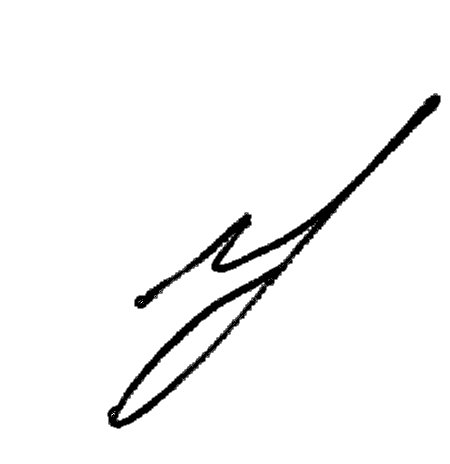 К.В. Бобров